社會住宅包租代管及危老重建宣導說明會報名表說明會內容：(說明節次及內容以當日實際說明會為準)說明會場次資訊：107年7月19日，星期四，13時00分至17時00分，永康區社教中心2F演藝廳(臺南市永康區永大二路88號2樓) ，場次名額：650人第二場次報名截止日為107年7月10日※ 現場備有茶點及精美小物，數量有限，歡迎踴躍報名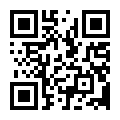 回傳方式：請傳真回復至06-2982834報名表掃瞄回傳E-MAIL至taleponda@mail.tainan.gov.tw信箱PS.亦可上網(https://goo.gl/2BnTqw)，或掃瞄QR-Code直接填寫相關資訊提交即可完成報名活動內容 時間 13:00~13:30報到 30分鐘13:30~13:45主席致詞 15分鐘13:45~14:05社會住宅包租代管計畫政策宣導 50分鐘14:05~14:20業者經驗分享（含地方政府補充）50分鐘14:20~14:35QA時間 50分鐘14:35~15:15租賃住宅市場發展及管理條例宣導50分鐘15:15~15:25QA時間 50分鐘15:25~15:35中場休息 10分鐘15:35~16:15危老重建中央政策宣導及地方執行實務分享50分鐘16:15~16:25QA時間 50分鐘賦歸 姓名服務單位聯絡方式電話或信箱報名場次身份證號(欲申請學習時數者須填寫)□第一場次   □第二場次□第一場次   □第二場次□第一場次   □第二場次□第一場次   □第二場次